    CAS Internship Orientation Sign-In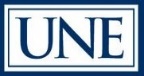 You are requesting instructor permission to enroll in a credit-bearing internship course.  Please complete as many sections as possible and email it to plassek@une.edu. Thank you.Today’s Date: ___ / ____ / _____Last Name: Formal First Name: 			I go by the nickname:Preferred pronouns (for example, she/he/they):  Email:         @une.edu	Nine-digit PRN# (required): Graduation Year: 20___ Major:  		Dual Major, if any: 		Minor(s), if any:          Concentration, if any: For which above major, minor or concentration are you taking this internship? I plan to enroll in a credit-bearing internship for the following semester(s) (mark years on all that apply):   FALL (year) ______  /  SPRING( year) ______  / SUMMER (year) ______ (UNE charges extra tuition for summer course)During the semester of the internship, I will be a:  ___ Senior   ___ Junior   ___ Sophomore   ___ First YearHow did you find the CAS Internship Office? __ Required course  __ Faculty Referral  __Promotional material  __Presentations   ___Email alert  __ WebsiteIf you already have an internship lined up (otherwise leave blank):Name of organization:  City and State: _____, ___Your anticipated position title: ____ Is the internship paid? ___ YES.  ___ NO.    If yes, is the pay via salary, stipend, grant, scholarship, or other? ____If you need help searching for an internship, what types of internships you think you would enjoy? Within the last year, have you met with a UNE Career Services Advisor in order to create or update your cover letter and resume? ___ Yes.    ___ No. ___ # Credits Desired (minimum 3, some courses are available for a variable 3 up to 12 credits). Refer to U-Online to see the number of credits available for the internship course you desire. 